Администрация Панковского городского поселенияНовгородского района Новгородской области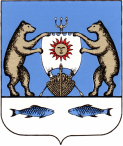 АНТИНАРКОТИЧЕСКАЯ КОМИССИЯв Панковском городском поселенииРЕШЕНИЕ
от 27.12.2019	                                                                                             №4______________________________________________________________________Вступительное слово Председателя антинаркотической комиссии Панковского городского поселения ________________________________________________________________________(Н.Ю. Фёдорова)Вступительное слово заместителя председателя антинаркотической комиссии (далее – комиссия) Л.Р. Лещишиной, Заместителя Главы Администрации Панковского городского поселения Новгородского муниципального района принять к сведению.________________________________________________________________________Об итогах антинаркотической деятельности в Панковском городском поселении по итогам IV квартала 2018 года__________________________________________________________________________(А.В. Кулина, Н.Ю. Демидова, Т.Н. Ларичева, Е.А. Копыченко)1.1. Принять к сведению информацию зам. директора по ВР МАОУ «Панковское СОШ» А.В. Кулиной, специалиста МАУК «Межпоселенческая центральная библиотека» Н.Ю. Демидовой, директора МАУ «Дом молодёжи» Т.Н. Ларичевой, социального педагога ОГА ПОУ «Дорожно-транспортный техникум» Е.А. Копыченко.1.2. Продолжить работу по профилактике распространения наркомании и приобщению к здоровому образу жизни на территории Панковского городского поселения;1.3. Использовать потенциал Панковской дружины, Молодёжного совета и волонтерских объединений при проведении мероприятий среди молодёжи.__________________________________________________________________________2. Отчет командира Панковского ДНД о проделанной работе в сфере противодействия распространению наркомании за 2019 год._________________________________________________________________________(А.П. Левчук)2.1. Принять к сведению отчёт командира ДНД Панковского поселения.2.2. Продолжать использовать потенциал ДНД при проведении мероприятий среди молодёжи._______________________________________________________________________3. Анализ, оценка и динамика ситуации в сфере противодействия незаконному обороту наркотиков. Оценка реализации региональной антинаркотической подпрограммы (тезисы ежегодного Доклада о наркоситуации в Новгородской области)_________________________________________________________________________(А.А. Козлов)3.1.	Информацию секретаря Антинаркотической комиссии в Панковском городском поселении принять к сведению.3.2.	Продолжить отслеживать наркоситуацию. Размещать информацию по противодействию наркомании и пропаганде здорового образа жизни на информационных стендах Панковского городского поселения.3.3.	Осуществлять межведомственное взаимодействие по вопросу предоставления информации о зарегистрированных на территории Панковского городского поселения лицах, состоящих на наркологическом учёте.Исполнителям предоставить информацию о выполнении решений комиссии согласно установленным срокам.Председатель комиссии	                                                               Н.Ю. ФёдороваСекретарь                                                                                                           А.А. Козлов